2 ЭТАЖКаб. 201«На часах время – Хэллоуин»В преддверии праздника Хэллоуин мы подготовили инсталляцию, где вы сможете устроить самостоятельно семейную тематическую фотосессию в стиле HALLOWEEN. Приходите в костюмах, вас ждет сюрприз!!Каб. 20111.00-18.00«Осенняя палитра»Книжная выставкаКаб. 20114.00-15.00«Колдовские сладости или в чем подарить вкусности на Хэллоуин?»Мастер-класс3 ЭТАЖКаб. 30711.00-18.00«Стихи русских поэтов об осени»Тематическая книжная выставкаКаб. 30711.00-18.00«Загадки осени»Мини-квестКаб. 30711.00-18.00«Скорая помощь для замерзающих осенью…»	Подборка «согревающих осенних» книг для чтения холодными вечерамиКаб. 30711.00-18.00«Как выглядит осень»Мастер-класс по раскраске для самых маленькихКаб. 31211.00-18.00«Всё о тыкве»Выставка журнальных публикацийХолл каб. 31215.00-16.00«Осенние листья»Мастер-класс поделок из соленого теста 4 ЭТАЖКаб. 40311.00-18.00«Всё о тыкве»Выставка журнальных публикацийКаб. 40811.00-18.00«Осенние визиты»ВыставкаКаб. 41316.00Мастер-класс по оформлению почтовой открытки для посткроссингаКаб. 40314.00-15.00 «Тыква – королева осени»Встреча5 ЭТАЖКаб. 51313.00-14.30, 15.30-17.00«МультИстории штукатурки»Анимационный мастер-класс от Софьи МофьиКаб. 51313.00-17.00«Истории штукатурки»Выставка работ участников мастер-классаКаб. 51011.00-18.00«Что такое осень…»Выставка нот и грампластинок русских классиков и рок-групп: П. Чайковский «Времена года», «ДДТ»Каб. 50114.00«Сибирские хаски в России и на Аляске»Встреча6 ЭТАЖКаб. 61915.00«Лес ВсеНаоборот и его жители»Мастер-класс по созданию иллюстративной книжки-сказки для самых маленьких от творческого проекта «ЧаЩа»Предварительная запись по тел. 48-66-80, доб. 661Количество мест ограничено!Каб.61713.00–14.00«Каталог времени» или отправь себе письмо в будущееАкцияКаб. 61712.00–13.00«Осенний круговорот»Художественный мастер-классКаб. 60814.00-15.00«Осенний пейзаж»Мастер-класс преподавателя Института архитектуры, строительства и дизайна ИрНИТУКаб. 60811.00-18.00«Загадки цвета осени»В течение дня юные читатели смогут блеснуть смекалкой, разгадывая загадки про уходящее время годаУважаемые читатели! В афише возможны изменения!Все изменения в афише мероприятий смотрите на сайте www.irklib.ruлибо уточняйте по телефону 48-66-80Мы ждем вас по адресу:ул. Лермонтова, 253, ост. «Госуниверситет» http://vk.com/molchanovka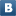 https://www.facebook.com/IOGUNB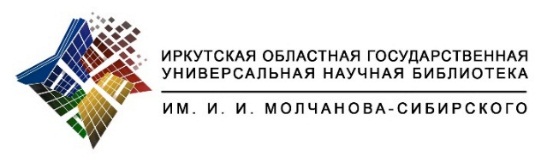 Афиша мероприятий в рамках информационной акции «Семейный выходной в библиотеке»«На часах время – осень»28 октября 2017 года